Hamid 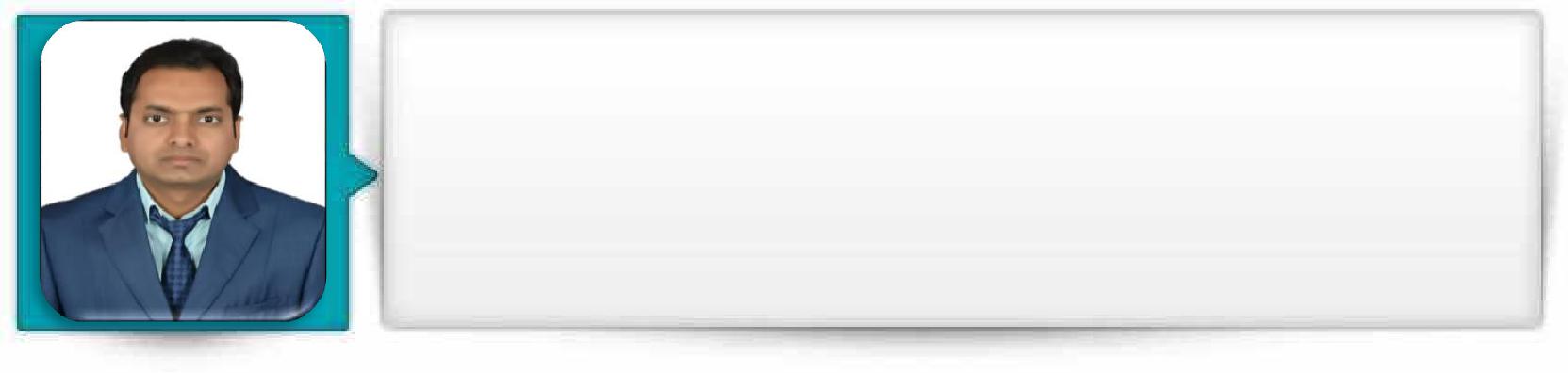 Administration & Business Development ProfessionalExpertise in global business development with hands-on experience in cultural andeconomic affairs in Gulf Countries; targeting assignments in Administration/Business Development/Operations Management with over 6 years ofexperience and fluency in English.Location Preference: UAE/Oman/Qatar    Hamid-392057@2freemail.com 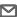  Key Skills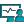 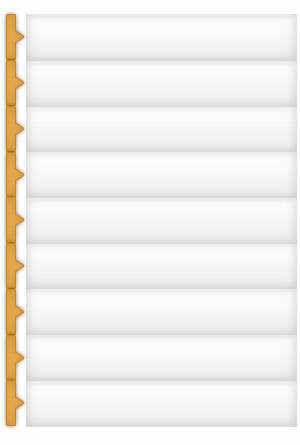 Business DevelopmentReceivable AccountsMarket & Competitive AnalysisFlexibilityOrganization and CommunicationBusiness DevelopmentRevenue GenerationTeam Building & LeadershipRelationship Building Profile Summary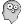 Versatile professional with sound experience in Accountant & Business Development with reputed organizations having expertise in all aspects of the business starting from sales and promotions to resolving the customer issues.Proven track record in consistently and effectively delivering accounting services that enhance the company's purpose and profitability. Skilled at planning, directing and maintaining efficient process and work on the floor with expertise in driving large scale revenue & profit gains; skilled in developing relationships with distributors by identifying the strength of each team player and coordinating with them for effective business development.Detail-oriented, efficient and organized professional with extensive experience in accounting systems. Possess strong analytical and problem solving skills, with the ability to make well thought out decisions. Excellent written and verbal communication skills. Excellent interpersonal, analytical and negotiation skills with proven track record of utilizing process-oriented approach towards accomplishment of organizational goals. Career Timeline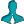 2012-2015 Assistant Admin in Usha Martin India Pvt ltd.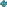 2015-2017 Office Administration in smart zone Contracting LLC.2017-2019 Accountant cum Administration in Matra Fashion.2012-2015	2017-2019 Education  IT Skills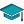 Personal Details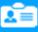 Bachelor in Business Administration (BBA)Diploma in Computer Accounting from IIC Academy.M.S office (Excel, Word, Outlook), Tally 9.0Date Of Birth:14thApril 1988Languages Known: English, Hindi & UrduPermanent Address : Bihar, IndiaNationality : IndianMarital Status : SingleDriving License: Learning License (UAE)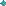 Visa Status : Visit visa Soft Skills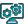 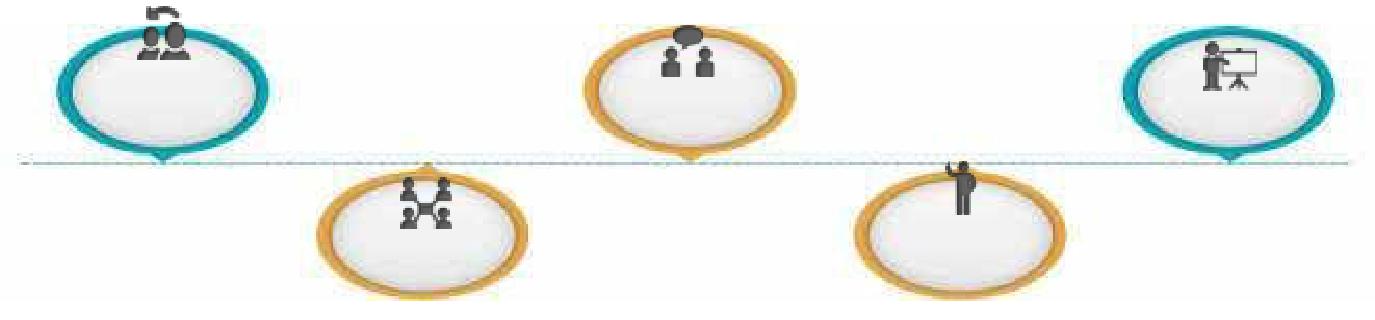  Gulf Work Experience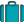 June’15-Aug’17 with smart zone Contracting LLC, UAE, Dubai, as Office AdminEnsuring that all information and documentation is compliant with guidelines of the Data Protection Act.Preparing daily cash and cheque collection statement in excel.Maintaining books of Accounts.Manage the day to day financial transactions of the company.Maintain book of accounts in a computerized environment.Responsible for daily funds position, receivables position & reporting to Finance Manager Control petty cash; prepare render accounts of individuals & departments.Check, verify and process of Invoices for Payment timely & in accurate manner Bank reconciliationsResponsible for maintaining up to date accounts receivable recordsFollow up with clients on the collection of due and overdue invoicesReview of accounts receivable and accounts payable vouchersReview of the purchases and sales journal and the cash receipts and disbursements journal.Follow up the inquiry and making quotation.Scanning of required documents (invoices, fax) by training specialist.Visa Processing of employeeArranging the Air Ticket for Employee and send they back to their Country.Pay to Employee his F&F like Leave Salary, Gratuity after completion his contract.Arranging lodging, food, and accommodation for staffs and clients.Sourcing candidate’s CV’s from various job boards or other media sourcesReplying e-mail regarding the invoices for payment, PO issuance and remind all nominees for the schedule of training.Establishing stationary requirements for the Office and prepare a list for authorization by the Manager.Processing of the entire payroll on a monthly basis.Managing payroll and other tasks relating to staff wages.Arranging interviews and confirming interviews by email.Coordinating and communicating activities for the Office, including all employee events.Following standardized company procedures relating to all aspects of Office performance.Answering incoming calls in a professional manner.Managing appointments and arranging meetings for the Dept. manager.Indian Work ExperienceJan’12-Feb’15 with Usha Martin India Pvt ltd, Jamshedpur, as Assistant Admin.Nov’17-Feb’19 with Matra Fashion, New Delhi, as Accountant cum Admin.ChangeCommunicatorAgentCommunicatorPlannerAgentPlannerAgentCollaboratorMotivatorCollaborator